Directorio de Agencias de PRDirectorio de Municipios de PRDirectorio de Agencias Federales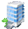 Oficina CentralDirección PostalTeléfonos / FaxHorario de ServicioEdificio GA Plaza 1052 
Pisos 7 y 8 
Avenida Muñoz Rivera #1052 
Río Piedras, PR 00926Altos del Denny’sPO Box 14427
San Juan, P.R. 00919-4427
Tel: (787) 620-9545Tel Audio Impedido: No DisponibleFax: (787) 620-9541Lunes a viernes7:30am – 4:00pmEjecutivo:Lcdo. Jeffry J. Pérez Cabán, PresidenteCerca de:Web:http://www.jrt.pr.gov Sombrilla:JRTMapa:Ruta AMA:B16, B17, M1Parada TU: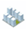 Oficinas de Servicio a través de Puerto RicoOficinas de Servicio a través de Puerto RicoOficinas de Servicio a través de Puerto RicoOficinas de Servicio a través de Puerto RicoDirección Física Dirección PostalTeléfonos / Fax Horario de ServicioN/A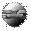 Otros Enlaces